Table 9.1 Science, arts and professional qualifications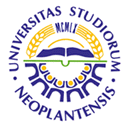 UNIVERSITY OF NOVI SADFACULTY OF AGRICULTURE 21000 NOVI SAD, TRG DOSITEJA OBRADOVIĆA 8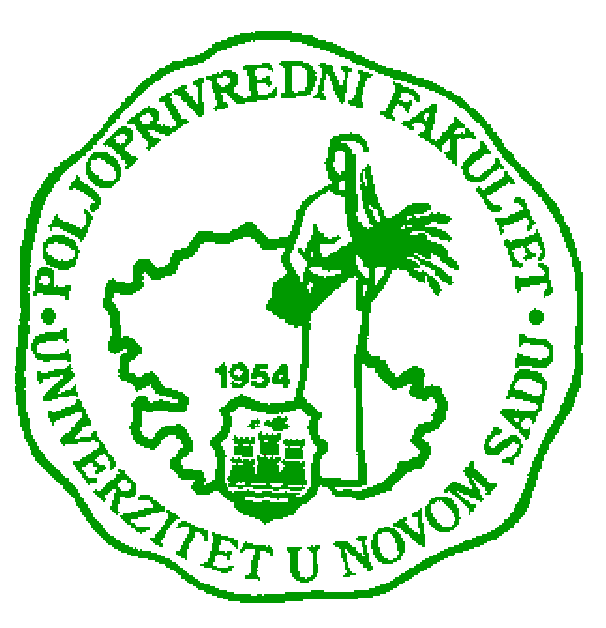 Study Programme AccreditationMASTER ACADEMIC STUDIES IN PLANT MEDICINEName and last name:Name and last name:Name and last name:Name and last name:Name and last name:Name and last name:Radmila S. AlmašiRadmila S. AlmašiRadmila S. AlmašiRadmila S. AlmašiRadmila S. AlmašiAcademic title:Academic title:Academic title:Academic title:Academic title:Academic title:Full ProfessorFull ProfessorFull ProfessorFull ProfessorFull ProfessorName of the institution where the teacher works full time and starting date:Name of the institution where the teacher works full time and starting date:Name of the institution where the teacher works full time and starting date:Name of the institution where the teacher works full time and starting date:Name of the institution where the teacher works full time and starting date:Name of the institution where the teacher works full time and starting date:University of Novi Sad, Faculty of Agriculture, 16.12.1974University of Novi Sad, Faculty of Agriculture, 16.12.1974University of Novi Sad, Faculty of Agriculture, 16.12.1974University of Novi Sad, Faculty of Agriculture, 16.12.1974University of Novi Sad, Faculty of Agriculture, 16.12.1974Scientific or art field:Scientific or art field:Scientific or art field:Scientific or art field:Scientific or art field:Scientific or art field:EntomologyEntomologyEntomologyEntomologyEntomologyAcademic carieerAcademic carieerAcademic carieerAcademic carieerAcademic carieerAcademic carieerAcademic carieerAcademic carieerAcademic carieerAcademic carieerAcademic carieerYearInstitutionInstitutionInstitutionInstitutionInstitutionFieldFieldAcademic title election:Academic title election:Academic title election:2000University of Novi Sad, Faculty of Agriculture University of Novi Sad, Faculty of Agriculture University of Novi Sad, Faculty of Agriculture University of Novi Sad, Faculty of Agriculture University of Novi Sad, Faculty of Agriculture Food biotehnology-EntomologyFood biotehnology-EntomologyPhD thesis:PhD thesis:PhD thesis:1989University of Novi Sad, Faculty of AgricultureUniversity of Novi Sad, Faculty of AgricultureUniversity of Novi Sad, Faculty of AgricultureUniversity of Novi Sad, Faculty of AgricultureUniversity of Novi Sad, Faculty of AgricultureFood biotehnology-EntomologyFood biotehnology-EntomologySpecialization:Specialization:Specialization:--------Magister thesisMagister thesisMagister thesis1984University of Novi Sad, Faculty of Agriculture University of Novi Sad, Faculty of Agriculture University of Novi Sad, Faculty of Agriculture University of Novi Sad, Faculty of Agriculture University of Novi Sad, Faculty of Agriculture EntomologyEntomologyBachelor's thesisBachelor's thesisBachelor's thesis1975University of Novi Sad, Faculty of Agriculture University of Novi Sad, Faculty of Agriculture University of Novi Sad, Faculty of Agriculture University of Novi Sad, Faculty of Agriculture University of Novi Sad, Faculty of Agriculture Plant Protection Plant Protection List of courses being held by the teacher in the accredited study programmesList of courses being held by the teacher in the accredited study programmesList of courses being held by the teacher in the accredited study programmesList of courses being held by the teacher in the accredited study programmesList of courses being held by the teacher in the accredited study programmesList of courses being held by the teacher in the accredited study programmesList of courses being held by the teacher in the accredited study programmesList of courses being held by the teacher in the accredited study programmesList of courses being held by the teacher in the accredited study programmesList of courses being held by the teacher in the accredited study programmesList of courses being held by the teacher in the accredited study programmesIDCourse nameCourse nameCourse nameCourse nameCourse nameStudy programme name, study typeStudy programme name, study typeStudy programme name, study typeNumber of active teaching classes1.3ОFM6О25Special entomology 1Special entomology 1Special entomology 1Special entomology 1Special entomology 1Plant Medicine, First level-undergraduate academic studies (Bachelor)Plant Medicine, First level-undergraduate academic studies (Bachelor)Plant Medicine, First level-undergraduate academic studies (Bachelor)2+02.3ОFM7О30Special entomology 3Special entomology 3Special entomology 3Special entomology 3Special entomology 3Plant Medicine; First level-undergraduate academic studies (Bachelor)Plant Medicine; First level-undergraduate academic studies (Bachelor)Plant Medicine; First level-undergraduate academic studies (Bachelor)2+03.3ОAG6О26Bilogical contamination of agricultural productsBilogical contamination of agricultural productsBilogical contamination of agricultural productsBilogical contamination of agricultural productsBilogical contamination of agricultural productsAgroecology and Environmental Protection; First level-undergraduate academic studies (Bachelor)Agroecology and Environmental Protection; First level-undergraduate academic studies (Bachelor)Agroecology and Environmental Protection; First level-undergraduate academic studies (Bachelor)2+04.3ОVV5О19Diseases and pests of fruit trees and grapevineDiseases and pests of fruit trees and grapevineDiseases and pests of fruit trees and grapevineDiseases and pests of fruit trees and grapevineDiseases and pests of fruit trees and grapevineFruit Science and Viticulture; Fist level- undergraduate academic studies (Bachelor) Fruit Science and Viticulture; Fist level- undergraduate academic studies (Bachelor) Fruit Science and Viticulture; Fist level- undergraduate academic studies (Bachelor) 2+05.3МFМ1О02Applied EntomologyApplied EntomologyApplied EntomologyApplied EntomologyApplied EntomologyPlant Medicine; Second level- graduate academic studies (Master)Plant Medicine; Second level- graduate academic studies (Master)Plant Medicine; Second level- graduate academic studies (Master)2+06.3DAI2043 Advanced entomology 1Advanced entomology 1Advanced entomology 1Advanced entomology 1Advanced entomology 1Agronomy; Third level- Doctoral academic studies (PhD)Agronomy; Third level- Doctoral academic studies (PhD)Agronomy; Third level- Doctoral academic studies (PhD)3+0Representative refferences (minimum 5, not more than 10)Representative refferences (minimum 5, not more than 10)Representative refferences (minimum 5, not more than 10)Representative refferences (minimum 5, not more than 10)Representative refferences (minimum 5, not more than 10)Representative refferences (minimum 5, not more than 10)Representative refferences (minimum 5, not more than 10)Representative refferences (minimum 5, not more than 10)Representative refferences (minimum 5, not more than 10)Representative refferences (minimum 5, not more than 10)Representative refferences (minimum 5, not more than 10)Dušan Jankov, Dušanka Inđić, Petar Kljajić, Radmila Almaši, Goran Andrić, Slavica Vuković & Mila Grahovac (2012): Initial and residual efficacy of insecticides on different surfaces against rice weevil Sitophilus oryzae (L.), Journal of Pest ScienceDušan Jankov, Dušanka Inđić, Petar Kljajić, Radmila Almaši, Goran Andrić, Slavica Vuković & Mila Grahovac (2012): Initial and residual efficacy of insecticides on different surfaces against rice weevil Sitophilus oryzae (L.), Journal of Pest ScienceDušan Jankov, Dušanka Inđić, Petar Kljajić, Radmila Almaši, Goran Andrić, Slavica Vuković & Mila Grahovac (2012): Initial and residual efficacy of insecticides on different surfaces against rice weevil Sitophilus oryzae (L.), Journal of Pest ScienceDušan Jankov, Dušanka Inđić, Petar Kljajić, Radmila Almaši, Goran Andrić, Slavica Vuković & Mila Grahovac (2012): Initial and residual efficacy of insecticides on different surfaces against rice weevil Sitophilus oryzae (L.), Journal of Pest ScienceDušan Jankov, Dušanka Inđić, Petar Kljajić, Radmila Almaši, Goran Andrić, Slavica Vuković & Mila Grahovac (2012): Initial and residual efficacy of insecticides on different surfaces against rice weevil Sitophilus oryzae (L.), Journal of Pest ScienceDušan Jankov, Dušanka Inđić, Petar Kljajić, Radmila Almaši, Goran Andrić, Slavica Vuković & Mila Grahovac (2012): Initial and residual efficacy of insecticides on different surfaces against rice weevil Sitophilus oryzae (L.), Journal of Pest ScienceDušan Jankov, Dušanka Inđić, Petar Kljajić, Radmila Almaši, Goran Andrić, Slavica Vuković & Mila Grahovac (2012): Initial and residual efficacy of insecticides on different surfaces against rice weevil Sitophilus oryzae (L.), Journal of Pest ScienceDušan Jankov, Dušanka Inđić, Petar Kljajić, Radmila Almaši, Goran Andrić, Slavica Vuković & Mila Grahovac (2012): Initial and residual efficacy of insecticides on different surfaces against rice weevil Sitophilus oryzae (L.), Journal of Pest ScienceDušan Jankov, Dušanka Inđić, Petar Kljajić, Radmila Almaši, Goran Andrić, Slavica Vuković & Mila Grahovac (2012): Initial and residual efficacy of insecticides on different surfaces against rice weevil Sitophilus oryzae (L.), Journal of Pest ScienceDušan Jankov, Dušanka Inđić, Petar Kljajić, Radmila Almaši, Goran Andrić, Slavica Vuković & Mila Grahovac (2012): Initial and residual efficacy of insecticides on different surfaces against rice weevil Sitophilus oryzae (L.), Journal of Pest ScienceMarija Bodroža-Solarov, Radmila Almaši, Danijela Poslončec, Bojana Filipčev, Olivera Šimurina (2010): Protective effect of hulls Triticum aestivum spp. spelta against insect infestation during storage, XIV International Symposium „Feed technology, Proceedings 183-188, Novi Sad.Marija Bodroža-Solarov, Radmila Almaši, Danijela Poslončec, Bojana Filipčev, Olivera Šimurina (2010): Protective effect of hulls Triticum aestivum spp. spelta against insect infestation during storage, XIV International Symposium „Feed technology, Proceedings 183-188, Novi Sad.Marija Bodroža-Solarov, Radmila Almaši, Danijela Poslončec, Bojana Filipčev, Olivera Šimurina (2010): Protective effect of hulls Triticum aestivum spp. spelta against insect infestation during storage, XIV International Symposium „Feed technology, Proceedings 183-188, Novi Sad.Marija Bodroža-Solarov, Radmila Almaši, Danijela Poslončec, Bojana Filipčev, Olivera Šimurina (2010): Protective effect of hulls Triticum aestivum spp. spelta against insect infestation during storage, XIV International Symposium „Feed technology, Proceedings 183-188, Novi Sad.Marija Bodroža-Solarov, Radmila Almaši, Danijela Poslončec, Bojana Filipčev, Olivera Šimurina (2010): Protective effect of hulls Triticum aestivum spp. spelta against insect infestation during storage, XIV International Symposium „Feed technology, Proceedings 183-188, Novi Sad.Marija Bodroža-Solarov, Radmila Almaši, Danijela Poslončec, Bojana Filipčev, Olivera Šimurina (2010): Protective effect of hulls Triticum aestivum spp. spelta against insect infestation during storage, XIV International Symposium „Feed technology, Proceedings 183-188, Novi Sad.Marija Bodroža-Solarov, Radmila Almaši, Danijela Poslončec, Bojana Filipčev, Olivera Šimurina (2010): Protective effect of hulls Triticum aestivum spp. spelta against insect infestation during storage, XIV International Symposium „Feed technology, Proceedings 183-188, Novi Sad.Marija Bodroža-Solarov, Radmila Almaši, Danijela Poslončec, Bojana Filipčev, Olivera Šimurina (2010): Protective effect of hulls Triticum aestivum spp. spelta against insect infestation during storage, XIV International Symposium „Feed technology, Proceedings 183-188, Novi Sad.Marija Bodroža-Solarov, Radmila Almaši, Danijela Poslončec, Bojana Filipčev, Olivera Šimurina (2010): Protective effect of hulls Triticum aestivum spp. spelta against insect infestation during storage, XIV International Symposium „Feed technology, Proceedings 183-188, Novi Sad.Marija Bodroža-Solarov, Radmila Almaši, Danijela Poslončec, Bojana Filipčev, Olivera Šimurina (2010): Protective effect of hulls Triticum aestivum spp. spelta against insect infestation during storage, XIV International Symposium „Feed technology, Proceedings 183-188, Novi Sad.Radmila Almaši, Danijela Poslončec (2010): Survival, reproduction and development of Indian meal moth (Plodia interpunctella Hbn.) on dried fruits, Contemporary agriculture, Vol. 59, no 1-2.72-80. UDC:63(497.1)(051)-„540.2“ ISSN: 0350 -1205.Radmila Almaši, Danijela Poslončec (2010): Survival, reproduction and development of Indian meal moth (Plodia interpunctella Hbn.) on dried fruits, Contemporary agriculture, Vol. 59, no 1-2.72-80. UDC:63(497.1)(051)-„540.2“ ISSN: 0350 -1205.Radmila Almaši, Danijela Poslončec (2010): Survival, reproduction and development of Indian meal moth (Plodia interpunctella Hbn.) on dried fruits, Contemporary agriculture, Vol. 59, no 1-2.72-80. UDC:63(497.1)(051)-„540.2“ ISSN: 0350 -1205.Radmila Almaši, Danijela Poslončec (2010): Survival, reproduction and development of Indian meal moth (Plodia interpunctella Hbn.) on dried fruits, Contemporary agriculture, Vol. 59, no 1-2.72-80. UDC:63(497.1)(051)-„540.2“ ISSN: 0350 -1205.Radmila Almaši, Danijela Poslončec (2010): Survival, reproduction and development of Indian meal moth (Plodia interpunctella Hbn.) on dried fruits, Contemporary agriculture, Vol. 59, no 1-2.72-80. UDC:63(497.1)(051)-„540.2“ ISSN: 0350 -1205.Radmila Almaši, Danijela Poslončec (2010): Survival, reproduction and development of Indian meal moth (Plodia interpunctella Hbn.) on dried fruits, Contemporary agriculture, Vol. 59, no 1-2.72-80. UDC:63(497.1)(051)-„540.2“ ISSN: 0350 -1205.Radmila Almaši, Danijela Poslončec (2010): Survival, reproduction and development of Indian meal moth (Plodia interpunctella Hbn.) on dried fruits, Contemporary agriculture, Vol. 59, no 1-2.72-80. UDC:63(497.1)(051)-„540.2“ ISSN: 0350 -1205.Radmila Almaši, Danijela Poslončec (2010): Survival, reproduction and development of Indian meal moth (Plodia interpunctella Hbn.) on dried fruits, Contemporary agriculture, Vol. 59, no 1-2.72-80. UDC:63(497.1)(051)-„540.2“ ISSN: 0350 -1205.Radmila Almaši, Danijela Poslončec (2010): Survival, reproduction and development of Indian meal moth (Plodia interpunctella Hbn.) on dried fruits, Contemporary agriculture, Vol. 59, no 1-2.72-80. UDC:63(497.1)(051)-„540.2“ ISSN: 0350 -1205.Radmila Almaši, Danijela Poslončec (2010): Survival, reproduction and development of Indian meal moth (Plodia interpunctella Hbn.) on dried fruits, Contemporary agriculture, Vol. 59, no 1-2.72-80. UDC:63(497.1)(051)-„540.2“ ISSN: 0350 -1205.Аlmaši, Radmila (2008): Harmful Arthropods in Stored Grains and Grain Products. In Kljajić Petar (editor) Protection of Stored Plant Products from Harmful Organisms 254, Institute of Pesticides and Environmental Protection, Belgrade Аlmaši, Radmila (2008): Harmful Arthropods in Stored Grains and Grain Products. In Kljajić Petar (editor) Protection of Stored Plant Products from Harmful Organisms 254, Institute of Pesticides and Environmental Protection, Belgrade Аlmaši, Radmila (2008): Harmful Arthropods in Stored Grains and Grain Products. In Kljajić Petar (editor) Protection of Stored Plant Products from Harmful Organisms 254, Institute of Pesticides and Environmental Protection, Belgrade Аlmaši, Radmila (2008): Harmful Arthropods in Stored Grains and Grain Products. In Kljajić Petar (editor) Protection of Stored Plant Products from Harmful Organisms 254, Institute of Pesticides and Environmental Protection, Belgrade Аlmaši, Radmila (2008): Harmful Arthropods in Stored Grains and Grain Products. In Kljajić Petar (editor) Protection of Stored Plant Products from Harmful Organisms 254, Institute of Pesticides and Environmental Protection, Belgrade Аlmaši, Radmila (2008): Harmful Arthropods in Stored Grains and Grain Products. In Kljajić Petar (editor) Protection of Stored Plant Products from Harmful Organisms 254, Institute of Pesticides and Environmental Protection, Belgrade Аlmaši, Radmila (2008): Harmful Arthropods in Stored Grains and Grain Products. In Kljajić Petar (editor) Protection of Stored Plant Products from Harmful Organisms 254, Institute of Pesticides and Environmental Protection, Belgrade Аlmaši, Radmila (2008): Harmful Arthropods in Stored Grains and Grain Products. In Kljajić Petar (editor) Protection of Stored Plant Products from Harmful Organisms 254, Institute of Pesticides and Environmental Protection, Belgrade Аlmaši, Radmila (2008): Harmful Arthropods in Stored Grains and Grain Products. In Kljajić Petar (editor) Protection of Stored Plant Products from Harmful Organisms 254, Institute of Pesticides and Environmental Protection, Belgrade Аlmaši, Radmila (2008): Harmful Arthropods in Stored Grains and Grain Products. In Kljajić Petar (editor) Protection of Stored Plant Products from Harmful Organisms 254, Institute of Pesticides and Environmental Protection, Belgrade Radmila Almaši, Injac, M., Almaši Š. (2004):Harmful and Useful Organisms of Pomes, Faculty of Agriculture Novi SadRadmila Almaši, Injac, M., Almaši Š. (2004):Harmful and Useful Organisms of Pomes, Faculty of Agriculture Novi SadRadmila Almaši, Injac, M., Almaši Š. (2004):Harmful and Useful Organisms of Pomes, Faculty of Agriculture Novi SadRadmila Almaši, Injac, M., Almaši Š. (2004):Harmful and Useful Organisms of Pomes, Faculty of Agriculture Novi SadRadmila Almaši, Injac, M., Almaši Š. (2004):Harmful and Useful Organisms of Pomes, Faculty of Agriculture Novi SadRadmila Almaši, Injac, M., Almaši Š. (2004):Harmful and Useful Organisms of Pomes, Faculty of Agriculture Novi SadRadmila Almaši, Injac, M., Almaši Š. (2004):Harmful and Useful Organisms of Pomes, Faculty of Agriculture Novi SadRadmila Almaši, Injac, M., Almaši Š. (2004):Harmful and Useful Organisms of Pomes, Faculty of Agriculture Novi SadRadmila Almaši, Injac, M., Almaši Š. (2004):Harmful and Useful Organisms of Pomes, Faculty of Agriculture Novi SadRadmila Almaši, Injac, M., Almaši Š. (2004):Harmful and Useful Organisms of Pomes, Faculty of Agriculture Novi SadRadmila Almaši (2002): Pests of stored maize, 445-471 In: (Collective) Deseses, Pests  and Weed of Corn and their Control, Corn Institute „Zemun polje“, Beograd-Zemun and DOO „Školska knjiga“ Novi Sad.Radmila Almaši (2002): Pests of stored maize, 445-471 In: (Collective) Deseses, Pests  and Weed of Corn and their Control, Corn Institute „Zemun polje“, Beograd-Zemun and DOO „Školska knjiga“ Novi Sad.Radmila Almaši (2002): Pests of stored maize, 445-471 In: (Collective) Deseses, Pests  and Weed of Corn and their Control, Corn Institute „Zemun polje“, Beograd-Zemun and DOO „Školska knjiga“ Novi Sad.Radmila Almaši (2002): Pests of stored maize, 445-471 In: (Collective) Deseses, Pests  and Weed of Corn and their Control, Corn Institute „Zemun polje“, Beograd-Zemun and DOO „Školska knjiga“ Novi Sad.Radmila Almaši (2002): Pests of stored maize, 445-471 In: (Collective) Deseses, Pests  and Weed of Corn and their Control, Corn Institute „Zemun polje“, Beograd-Zemun and DOO „Školska knjiga“ Novi Sad.Radmila Almaši (2002): Pests of stored maize, 445-471 In: (Collective) Deseses, Pests  and Weed of Corn and their Control, Corn Institute „Zemun polje“, Beograd-Zemun and DOO „Školska knjiga“ Novi Sad.Radmila Almaši (2002): Pests of stored maize, 445-471 In: (Collective) Deseses, Pests  and Weed of Corn and their Control, Corn Institute „Zemun polje“, Beograd-Zemun and DOO „Školska knjiga“ Novi Sad.Radmila Almaši (2002): Pests of stored maize, 445-471 In: (Collective) Deseses, Pests  and Weed of Corn and their Control, Corn Institute „Zemun polje“, Beograd-Zemun and DOO „Školska knjiga“ Novi Sad.Radmila Almaši (2002): Pests of stored maize, 445-471 In: (Collective) Deseses, Pests  and Weed of Corn and their Control, Corn Institute „Zemun polje“, Beograd-Zemun and DOO „Školska knjiga“ Novi Sad.Radmila Almaši (2002): Pests of stored maize, 445-471 In: (Collective) Deseses, Pests  and Weed of Corn and their Control, Corn Institute „Zemun polje“, Beograd-Zemun and DOO „Školska knjiga“ Novi Sad.Radmila Almaši (2000): Hazelnut pests 77-82 and 95-99. In: Korać, M.  (prepared by) Hazelnut, 99. Tehnosoft,  Novi Sad.Radmila Almaši (2000): Hazelnut pests 77-82 and 95-99. In: Korać, M.  (prepared by) Hazelnut, 99. Tehnosoft,  Novi Sad.Radmila Almaši (2000): Hazelnut pests 77-82 and 95-99. In: Korać, M.  (prepared by) Hazelnut, 99. Tehnosoft,  Novi Sad.Radmila Almaši (2000): Hazelnut pests 77-82 and 95-99. In: Korać, M.  (prepared by) Hazelnut, 99. Tehnosoft,  Novi Sad.Radmila Almaši (2000): Hazelnut pests 77-82 and 95-99. In: Korać, M.  (prepared by) Hazelnut, 99. Tehnosoft,  Novi Sad.Radmila Almaši (2000): Hazelnut pests 77-82 and 95-99. In: Korać, M.  (prepared by) Hazelnut, 99. Tehnosoft,  Novi Sad.Radmila Almaši (2000): Hazelnut pests 77-82 and 95-99. In: Korać, M.  (prepared by) Hazelnut, 99. Tehnosoft,  Novi Sad.Radmila Almaši (2000): Hazelnut pests 77-82 and 95-99. In: Korać, M.  (prepared by) Hazelnut, 99. Tehnosoft,  Novi Sad.Radmila Almaši (2000): Hazelnut pests 77-82 and 95-99. In: Korać, M.  (prepared by) Hazelnut, 99. Tehnosoft,  Novi Sad.Radmila Almaši (2000): Hazelnut pests 77-82 and 95-99. In: Korać, M.  (prepared by) Hazelnut, 99. Tehnosoft,  Novi Sad.Summary data for the teacher's scientific or art and professional activity: Summary data for the teacher's scientific or art and professional activity: Summary data for the teacher's scientific or art and professional activity: Summary data for the teacher's scientific or art and professional activity: Summary data for the teacher's scientific or art and professional activity: Summary data for the teacher's scientific or art and professional activity: Summary data for the teacher's scientific or art and professional activity: Summary data for the teacher's scientific or art and professional activity: Summary data for the teacher's scientific or art and professional activity: Summary data for the teacher's scientific or art and professional activity: Summary data for the teacher's scientific or art and professional activity: Quotation total: Quotation total: Quotation total: Quotation total: Quotation total: 111111111111Total of SCI (SSCI) list papers:Total of SCI (SSCI) list papers:Total of SCI (SSCI) list papers:Total of SCI (SSCI) list papers:Total of SCI (SSCI) list papers:111111Current projects:Current projects:Current projects:Current projects:Current projects:Domestic:  2Domestic:  2Domestic:  2International:                     International:                     International:                       Specialization   Specialization 1978 (5 months), USA, Savanah, Georgia, Illinois, Urbana, England, Slovakia,  Poland, Hungary1978 (5 months), USA, Savanah, Georgia, Illinois, Urbana, England, Slovakia,  Poland, Hungary1978 (5 months), USA, Savanah, Georgia, Illinois, Urbana, England, Slovakia,  Poland, Hungary1978 (5 months), USA, Savanah, Georgia, Illinois, Urbana, England, Slovakia,  Poland, Hungary1978 (5 months), USA, Savanah, Georgia, Illinois, Urbana, England, Slovakia,  Poland, Hungary1978 (5 months), USA, Savanah, Georgia, Illinois, Urbana, England, Slovakia,  Poland, Hungary1978 (5 months), USA, Savanah, Georgia, Illinois, Urbana, England, Slovakia,  Poland, Hungary1978 (5 months), USA, Savanah, Georgia, Illinois, Urbana, England, Slovakia,  Poland, Hungary1978 (5 months), USA, Savanah, Georgia, Illinois, Urbana, England, Slovakia,  Poland, Hungary